WykształcenieDoświadczenie zawodoweUmiejętnościobsługa komputera - znajomość pakietu MS Office,znajomość pakietu Adobe (Photoshop, Illustrator), znajomość oprogramowanie Blender,język angielski – poziom B2 ( średniozaawansowany),prawo jazdy kat. B,łatwość w nawiązywaniu kontaktów.Ukończone kursy i szkoleniaAktualne przeszkolenie z zakresu BHPZainteresowaniaFotografia, wspinaczki górskieWyrażam zgodę na przetwarzanie danych osobowych zawartych w niniejszym dokumencie do realizacji procesu rekrutacji zgodnie z ustawą 
z dnia 10 maja 2018 roku o ochronie danych osobowych (Dz. Ustaw z 2018, poz. 1000) oraz zgodnie z Rozporządzeniem Parlamentu Europejskiego i Rady (UE) 2016/679 z dnia 27 kwietnia 2016 r. w sprawie ochrony osób fizycznych w związku z przetwarzaniem danych osobowych i w sprawie swobodnego przepływu takich danych oraz uchylenia dyrektywy 95/46/WE (RODO).Małgorzata KowalskaData urodzenia:                            23 październik 1986r. 
Miejsce zamieszkania:                 1 Maja 32/4 02-495 Warszawa
Adres email:                                  m.kowalska@poczta.net
Numer telefonu:                            667 324 322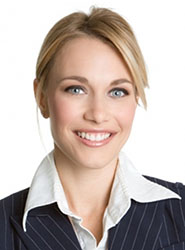 10.1993 – do nadalPolitechnika Warszawska, plac Politechniki 1, 00-661 WarszawaNa kierunku: informatyka, specjalizacja: inżynieria systemów informatycznych09.1990 – 04.1993XIV LO im. Stanisława Staszica w Warszawie, ul. Nowowiejska 37A, 
02-010 Warszawa05.1992 – nadal12.1990 - 03.1992ABC Marketing, ul. Spadochroniarzy 45, 32-345 WarszawaGrafik komputerowyZakres obowiązków: - Praca z projektantami 
– współpraca z dyrektorami artystycznymi przy tworzeniu koncepcji projektów.Pakunki Design S. A., ul. Plac Wolności 76, 43-825 WarszawaStarszy przedstawiciel ds. kluczowych klientówZakres obowiązków:  - pozyskiwanie nowych klientów,
- współpraca i podtrzymywanie relacji z dotychczasowymi kontrahentami.